Republic of the Philippines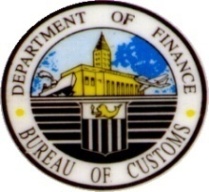 Department of FinanceBUREAU OF CUSTOMSCollection District II – BMANILA INTERNATIONAL CONTAINER PORTNOTICE OF PUBLIC AUCTION	Pursuant to the provisions of Section 2601 to 2610 of the Tariff and Customs Code of the Philippines, as amended, in relation to CAO 10-2007 dated November 28, 2007 and other relevant Customs Memorandum Orders, there will be Public Auction Sale through Sealed Bidding to be conducted by the Auction and Cargo Disposal Division, Manila International Container Port on:	                                                        Public Auction:  October 26, 2016Start of Auction		:	10:30 A.M.Place				: 	Conference Room, Office of the District Collector				Ground Floor, MICP Building				North Harbor, Isla Putting Bato, Tondo, ManilaPublic Viewing of Merchandise and pre-bid conference for all qualified bidders will be on:  October 24 and 25, 2016	In the event of a failed bidding, the second auction shall be conducted on the third business day following the first bidding, except as to perishable items/goods, which may be auctioned again on the following business day. Terms and Conditions of Public Auction:Filing of Bidder’s Registration Form (with name, address and TIN), together with the latest certified true copy of Income and/or Business Tax Returns duly stamped and received by the Bureau of Internal Revenue (BIR) with a validated tax payment made thereon  at least two (2) days prior to the day of auction.Registration on the logbook for registered bidders indicating the name, address and TIN to be made with the Chief, ACDD one (1) day before the date of actual bidding until exactly an hour immediately preceding the time of actual bidding; thereafter registration is closed.Payment of non-refundable Php2,020.00 Registration Fee.Posting of duly receipted bond in cash or, manager’s check particularly sugar shipments (which shall be subject to verification with the issuing bank) in an amount equivalent to twenty percent (20%) of the floor price for each sale lot. The bond shall be refunded to the losing bidder after the closing of the auction. The bond shall not, however, be required when the floor price of a sale lot is less than ten thousand pesos (Php10,000.00). Must be submitted at least two (2) days prior to the day of auction.Payment of highest bidder in cash or manager’s check at least fifty percent (50%) of the bid price on the spot upon announcement of the winning bid as duly certified to by the Auction Committee and the COA representative. The remaining balance of 50% shall be paid on the succeeding business day.Payments with Cashier’s / Manager’s Check / Cash to the BOC / MICP shall bear the following:BUREAU OF CUSTOMS IFO NAME OF BIDDER.The auction shall be conducted through sealed bids, which shall be submitted and opened in public by the Auction Committee at a time, date and place specified in the Notice of Auction Sale. The highest bid shall be declared as the winner except when clustering occurs.  Clustering occurs when the difference between the highest and the second highest bid is within ten percent (10%) of the highest bid. In such case, an open-bidding shall be conducted among the bidders of the particular sale lot who are present with the highest bid serving as the new floor price. Only bids raised by three percent (3%) more than the new floor price shall be considered and the highest bid in the open-bidding shall be declared as the winner. Otherwise, the highest sealed bid shall be declared as the winner.A failed bidding shall be declared by the Auction Committee when any of the following circumstances occurs:When there is only sealed bid, the same shall not be opened;When there are two sealed bids but there is only one bid higher than the floor price;When the highest bidder fails to comply with any of the payments required in Section 9 thereof, said bidder shall be disqualified from participating further in the auction sale and when applicable, the negotiated sale thereof without prejudice to the forfeiture of the cash bond and any payment made and imposition of other sanctions as may be warranted.When a failed bidding is declared, the sale lot shall be offered in a second auction to be held on the third business day after the first failed auction at the same floor price without need of further advertisement/posting. In case of perishable goods, the second auction shall be conducted on the first business day following the first failed bidding.         For further details, please contact Mr. Gerardo M. Macatangay, Chief, Auction and Cargo Disposal Division, MICP, Tel No.245-4101 loc. 2283 or 247-0977.ANTONIO MELITON T. PASCUALOIC-District Collector, MICP1. Sale Lot No. 9-102-2016Consignee: Asia Trans Int’l. A.P. No. 675-2016Date of Arrival: 5-9-2015Total Floor Price: Php2,032,500.002x40’ containers Golf bagsMizuno brandApproximately 813 packagesContainer Nos.  OOLU7935733, OOLU7704056 “ AS IS WHERE IS ”Location: ICTSI-CY2. Sale Lot No. 9-114-2016Consignee:  Blue Chelsea EnterprisesS.I. No. 085-2015 Date of Arrival: 12-15-2014Consignee:  Mambulink EnteprisesS.I. No. 002-2016Date of Arrival: 10-29-2015Total Floor Price: Php1,636,180.001x40’ container205 ctns. @ 100pcs./ctn. CD/DVD CasingFloor Price: Php20,500.00@ P1.00/pc.192 ctns. @ 120pcs./ctn. Toy TrumpetFloor Price: Php46,080.00@ P2.00/pcContainer No. CXDU10837361x40’ container2,600 ctns. @ 600pcs./ctn. Blank CD/DVD Floor Price: Php1,560,000.00@ P1.00/pc40 ctns. @ 120pcs./ctn. Toy TrumpetFloor Price: Php9,600.00@ P2.00/pcContainer No. BMOU4242869 “ AS IS WHERE IS ”Location: ICTSI-CYAdditional Requirements: 1. Interested Bidder must submit a Valid License issued by the   Optical Media Board (OMB)2. Submit the latest 2016 Import Permit issued by OMB.3. List of Clients/Customers.3. Sale Lot No. 9-117-2016Consignee:  Okaju Phils.S.I. No. 299-2015 Date of Arrival: 10-29-2015Floor Price: Php2,526,271.20                          @ P128.76/kg1x20’ containerCopper Waste and ScrapApproximately 19,620 kgs.Container No. HDMU2647575 “ AS IS WHERE IS ”Location:  ICTSI-CYAdditional Requirements: 1.  Interested Bidder must submit the following:         a.) Environmental Compliance Certificate (ECC)         b.) Permit to Operate Air Pollution Source Installation         c.) Permit to Discharge issued by DENR.2. Subject to Magna Scale prior to release.3. Excess in weight shall be paid by the winning bidder to BOC-MICP cashier    based on the winning bid price per kg.4. Representatives from  EPU-EG, OCOM, CIIS, POS, ODC and COA shal     be invited to witness the release.4. Sale Lot No. 10-118-2016Consignee:  Targetline Marketing Corp.                    (Reilon Gen. Mdse.)S.I. No. 241-2015 Date of Arrival: 5-5-2014Consignee: OCASEN GEN. MDSE. S.I. No. 263-2015 Date of Arrival: 2-5-2014Consignee: REILON GEN. MDSE. S.I. No. 197-2014 Date of Arrival: 2-5-2014Total Floor Price: Php2,250,000.002x40’ containersMosquito CoilsApproximately 3,938 cartonsContainer Nos. CAIU9135122, TCLU6321080Floor Price: Php900,000.001x40’ containersKing Cat Mosquito CoilsApproximately 1,879 cartonsContainer No. TCNU7032900Floor Price: Php450,000.002x40’ containersMosquito Coils ( BOAMA Brand )Approximately 3,938 cartonsContainer No. CMAU4016930, TCNU5677690Floor Price: Php900,000.00 “ AS IS WHERE IS ”Location:  ICTSI-CYAdditional Requirements:1.Interested Bidders must submit a valid License to Operate from FDA.2.The winning bidder shall dispose in accordance with Law the subject product before expiration date.5. Sale Lot No. 10-119-2016Consignee: JUSISA TRADING  A.P. No. 719-2016Date of Arrival: 7-15-2014 Floor Price: Php460,000.001x40’ containerBlanketsApproximately 920 cartonsContainer No. TCLU6746485 “ AS IS WHERE IS ”Location:  ICTSI-CYSubject Container  to X-Ray Scanning prior to release to be coordinated with ACDD and ESS.6. Sale Lot No. 10-120-2016Consignee:  R2H TRADINGA.P. No. 997-2016Date of Arrival: 4-8-2014Floor Price: Php350,000.001x40’ ContainerUSED 2 Mini Truck Heads( Susuki/Autozam )and Truck PartsContainer No. NYKU4827228 “ AS IS WHERE IS ”Location:  ICTSI-CY7. Sale Lot No. 10-121-2016Consignee:  Real Top EnterprisesS.I. No. 005-2015 Date of Arrival: 3-31-2014Floor Price: Php495,000.001x40’ container990 Bags High Density Polyethylene25kg./bag, Made in Saudi ArabiaContainer No. NYKU8392078 “ AS IS WHERE IS ”Location:  ICTSI-CY8. Sale Lot No. 10-122-2016Consignee:  Integrated Microelectronics                    Inc./ Sydek Corp.A.P. No. 926-2016Date of Arrival: 6-11-2014Floor Price: Php338,000.00                         @P20.00/kg.1x20’ containerPlastic Sheet in RollsSize 70x600mmApproximately 16,900 kgs. Container No. SEGU1554900 “ AS IS WHERE IS ”Location:  ICTSI-CYAdditional Requirements: 1. Subject to Magna Scale prior to release.2. Excess in weight shall be paid by the winning bidder to BOC-MICP cashier    based on the winning bid price per kg.3. Representatives from OCOM, CIIS, POS, ODC and COA shall be invited to    witness the release.9. Sale Lot No. 10-123-2016Consignee:  ALL TRANSPORT                    NETWORKA.P. No. 832-2016Date of Arrival: 4-17-2014Floor Price: Php1,500,000.001x40’ containerAir Conditioner (SAIJO DENKI Brand)Approximately 150 pkgs.Container No. MAGU5138949 “ AS IS WHERE IS ”Location:  ICTSI-CY10. Sale Lot No. 10-124-2016Consignee:  RICHNEIL MARKETINGA.P. No. 174-2015Date of Arrival: 7-10-2014Floor Price: Php282,100.001x40’ containerPlastic Spoon, Fork, Table knifeMade in TaiwanApproximately 2,821 cartons@ 2,000 pcs./carton Container No. NYKU4905357 “ AS IS WHERE IS ”Location:  ICTSI-CY11. Sale Lot No. 10-125-016Consignee:  APO INTERNATIONAL                     TRADINGA.P. No. 173-2015Date of Arrival: 6-8-2014Floor Price: Php1,240,500.00                          @P15.00/kg.3x40’ containersPaper Products ( Writing Paper)Approximately 82,700 kgs.Container Nos. EISU1880770, FSCU4968524, SEGU4001600  “ AS IS WHERE IS ”Location:  ICTSI-CYAdditional Requirements: 1. Subject to Magna Scale prior to release.2. Excess in weight shall be paid by the winning bidder to BOC-MICP cashier    based on the winning bid price per kg.3. Representatives from OCOM, CIIS, POS, ODC and COA shall be invited to    witness the release.12. Sale Lot No. 10-126-2016Consignee:  MOVING J                    ENTERPRISESS.I. No. 057-2015Date of Arrival: 1-5-2015Floor Price: Php600,000.002x20’ container1,280 ctns. Porcelain Tiles (600x600mm)Container Nos.  FCIU4238300, TSLU6216001 “ AS IS WHERE IS ”Location:  ICTSI-CY13. Sale Lot No. 10-127-2016Consignee:  KRC ENTERPRISESS.I. No. 268-2015 Date of Arrival: 8-23-2015Consignee:  MCJAYSON INT’L.                     TRADINGS.I. No. 298-2015 Date of Arrival: 6-15-2015Consignee:  EON GLOBAL INT’L.                    MARKETINGA.P. No. 321-2016Date of Arrival: 11-26-2015Consignee: WIDESCALE                   ENTERPRISE A.P. No. 2021-2016Date of Arrival: 6-26-2016Total Floor Price: Php1,398,000.001x40’ containerUsed Photocopier (Assorted Brand)Approximately 108 pkgs.Container No. MSKU1526485Floor Price: Php324,000.001x20’ containerUsed PhotocopierApproximately 88 pkgs.Container No. MSKU7111423Floor Price: Php264,000.001x20’ containerUsed PhotocopierApproximately 324 pkgs.Container No. MSKU5427860Floor Price: Php486,000.001x40’ containerUsed PhotocopierApproximately 108 pcs.Container No. YMLU8624650Floor Price: Php324,000.00 “ AS IS WHERE IS ”Location:  ICTSI-CYAdditional Requirements:        Interested Bidders must Submit Treatment Storage and Disposal (TSD) Registration Certificate CODE M506 issued by DENR.   Representatives from EPU-EG, OCOM, ESS, CIIS, POS and ODC shall be invited to witness the release.Subject Container  to X-Ray Scanning prior to release to be coordinated with ACDD and ESS.14. Sale Lot No. 10-128-2016Consignee:  ESP TRADING CO.A.P. No. 1962-2016Date of Arrival: 6-13-2016Consignee:  VOLERO TRADINGA.P. No. 260-2016Date of Arrival: 11-7-2015Consignee:  VOLERO TRADINGA.P. No. 257-2016Date of Arrival: 11-7-2015Consignee: VOLERO TRADING S.I. No. 016-2016Date of Arrival: 11-7-2015Consignee: VOLERO TRADING  A.P. No. 258-2016Date of Arrival: 11-15-2015Consignee:  VOLERO TRADING  A.P. No. 259-2016Date of Arrival: 11-5-2015Consignee: AYKH Trading S.I. No. 055-2016Date of Segregation: August 2016Total Floor Price: Php1,126,300.002x40’ containersUsed Electrical Goods and General GoodsUsed TVs, etc.Approximately 1,070 pkgs.Container Nos. TGHU6904471, SITU9156630Floor Price: Php214,000.002x40’ containersUsed Electrical goodsUsed TVs, Mini Refrigerators, Money Vaults, etc. Approximately 1,127 pcs.Container Nos. DFSU7706820, SITU9094184Floor Price: Php274,300.001x40’ containersUsed Electrical goodsUsed TVs, Mini Refrigerators, Washing Machines,Radio Cassettes, Speaker Sets, Music Drum, Bicycles, etc. Approximately 314 pcs.Container No. SITU9034138Floor Price: Php136,700.001x40’ containersUsed Electrical goodsUsed TVs, Mini Refrigerators, Washing Machines,Sewing Machine, Bicycles, etc. Approximately 446 pcs.Container No. ZCSU7105786      Floor Price: Php100,900.001x40’ containersUsed Electrical goodsUsed TVs, Folding Bicycles, etc. Approximately 711 pcs.Container No. DFSU6266901Floor Price: Php188,900.001x40’ containersUsed Electrical GoodsApproximately 789 pcs.Container No. FSCU8192995 Floor Price: Php188,900.00Used Refrigeration, Used TelevisionApproximately 92 pcs.Floor Price: Php22,600.00 “ AS IS WHERE IS ”Location:  ICTSI-CY/ MICP BuildingAdditional Requirements:        Interested Bidders must Submit Treatment Storage and Disposal (TSD) CODE M506 issued by DENR.   Representatives from EPU-EG, OCOM, ESS, CIIS, POS and ODC shall be invited to witness the release.Subject Container  to X-Ray Scanning prior to release to be coordinated with ACDD and ESS.15. Sale Lot No. 10-129-2016Consignee:  Double Infinity World                     Trade Inc.S.I. No. 056-2016, 057-2016 Date of Arrival: 6-6-2016Floor Price: Php4,350,175.00                             @P50.36/kg.5x20’ containersCopper wire 2.6mm Annealed Copper Wire Rod 8mm 48 Coils, Approximately 86,381.25 kgs.Container Nos.  AMFU3208291, CMAU1606661, CRXU3064990, CMAU0107971, FCIU3888596 “ AS IS WHERE IS ”Location:  ICTSI-CYAdditional Requirements: 1. Subject to Magna Scale prior to release.2. Excess in weight shall be paid by the winning bidder to BOC-MICP cashier    based on the winning bid price per kg.3. Representatives from OCOM, CIIS, POS, ODC and COA shall be invited to    witness the release.16. Sale Lot No. 10-130-2016Consignee: PINAKAMURA’S Gen.                   MERCHANDISE A.P. No. 236-2015Date of Arrival: 6-20-2014Floor Price: Php398,600.001x40’ containerUsed replacement parts, used Appliances, Used Electrical goods  and othersApproximately 1,993 pkgs. Approximately 19,930 kgs.Container No. WHLU5315085“ AS IS WHERE IS ”Location:  ICTSI-CYAdditional Requirements:        Interested Bidders must Submit Treatment Storage and Disposal (TSD) CODE M506 issued by DENR.   Representatives from EPU-EG, OCOM, ESS, CIIS, POS and ODC shall be invited to witness the release.Subject Container  to X-Ray Scanning prior to release to be coordinated with ACDD and ESS.